Nr............... / .............................Anexa 2Director General,Romulus Valeriu Flaviu TURCUDomnule Director GeneralSubsemnatul/Subsemnata ……………….………………………………………….., născut(ă) la data de …………………..………, absolvent(ă) a(l) Facultăţii de ........………………………. secţia ………………………………., angajat(ă) a(l) ……………….…………………………….., având gradul profesional actual ……..……………………….. obţinut în anul ….…..….. la Institutul/ Universitatea …………………………..…………………………….. având o vechime totală în muncă de ……….. ani, ……….. luni, din care, vechime în activitatea de cercetare-dezvoltare/învăţământ superior de ..…………. ani, ……. luni, vă rog să aprobați înscrierea mea la concursul pentru promovarea la gradul ştiinţific ……………….. în domeniul ……………………. profilul ………………..……Menţionez că sunt doctor în ştiinţe din data de ……………….., în domeniul de specialitate……………………………………………………………………………………Menţionez că urmez cursurile doctorale din data de …………………….., în domeniul de specialitate …………………………Vizat, Compartiment Juridic,Jurist, Mariana AndreiAnexa nr. 3a – FIZICAFișa de prezentare a candidatuluiActivitatea profesionalăActivitatea de cercetare Recunoașterea și impactul activității* În cazul în care anul de publicare este anterior datelor existente în baza de date se va alege anul cel mai apropiat.**reprezintă numărul efectiv de autori ai publicației i, care este:ni, dacă ni ≤ 5;(ni + 5)/2 dacă 5 ≤ ni ≤ 15;(ni + 15)/3 dacă 15 <= ni < 75; (ni + 45)/4 dacă 75 ≤ ni ;unde ni reprezintă numărul de autori ai publicației i .*** Nu se iau în considerare articolele la care autorii sunt indicați în ordinea alfabetică a numelui și candidatul este prim-autor exclusiv datorită numelui acestuia și ordonării alfabetice.**** Indicele Hirsch h se definește astfel: un autor are un indice Hirsch h dacă a publicat h articole care au fost citate fiecare de cel puțin h ori.Anexa nr. 3b Ingineria si știința materialelorFișa de prezentare a candidatului	Activitatea didactică și profesională (A1)2. Activitatea de cercetare3.Recunoașterea și impactul activitățiiAnexa nr. 3c - Inginerie ChimicăFișa de prezentare a candidatuluiActivitatea profesionalăSe definesc:NTOP – Numărul de lucrări publicate în reviste situate în top 25% (zona roșie) în calitate de autor principal (prim-autor sau autor de corespondenţă);FIC – factorul de impact cumulat al revistelor în care s-au publicat lucrările științifice;NP - Numărul de lucrări în reviste ISI publicate în calitate de autor principal;NC - Numărul total de citări (din baza SCOPUS – se exclud autocitarile);NCO – Numărul de contracte CDI cu valoarea minimă echivalentă cu 10 000 EURO.Anexa nr. 3d– Ingineria mediuluiFișa de prezentare a candidatuluiActivitatea profesionalăSe definesc:NT – Numărul total de lucrări publicate în reviste cotate ISI;FIC – factorul de impact cumulat al revistelor în care s-au publicat lucrările științifice;NP - Numărul de lucrări în reviste ISI publicate în calitate de autor principal;NC - Numărul total de citări (din baza SCOPUS sau ISI Web of Science – se exclud autocitările).Anexa nr. 3e-Domeniu Biologie şi BiochimieFișa de prezentare a candidatuluiB1 Evaluarea activităţii de cercetareAI(i) -  factorul AIS (Article Influence Score), conform http://eigenfactor.org, în momentul întocmirii dosarului. În categoria articolelor ISI se includ şi brevetele internaţionale, considerându-se AI = 0 şi calculul în funcţie de poziţia autorului pentru fiecare brevet. În categoria articolelor BDI se includ şi brevetele OSIM, considerându-se AI = 0 şi calculul în funcţie de poziţia autorului pentru fiecare brevet.c(i) - numărul de citări pentru articolul i, preluat de pe Web of Knowledge, Google Scholar, Scopus, în momentul întocmirii dosarului, cu specificarea sursei utilizate. În categoria „cărţi” nu se includ şi broşurile de popularizare.n – numărul de autori (ed., red., coord., în cazul cărţilor/capitolelor editate/elaborate),* prin autor principal se înţelege prim-autor, autor corespondent, ultim autor;** prin contributor se înţelege orice poziţie, cu excepţia celor menţionate la autor principal;*** ca şi BDI sunt considerate cele recunoscute pe plan ştiinţific internaţional, cum ar fi (nelimitativ!): Scopus(Elsevier), CAB, ProQuest, EBSCO, CSA/Biological Sciences, Index Copernicus, SpringerLink, ş.a.**** editurile internaţionale de prestigiu sunt: editurile Universităţilor din “Top 500”, plus (nelimitativ) Springer Verlag, Blackwell, London Academic Press, NY: Chapman & Hall, Kluwer Academic Press, Elsevier, Washington: național Academy Press, Smithsonian Institution Press, Kew Royal Botanic Gardens, Masson Paris, Sinauer, etc.
B.2. Evaluarea activităţii didacticeAceastă apreciere se face pe baza prelegerii susţinută de candidaţi în faţa Comisiei de concurs.Calificativul minim necesar este foarte bine.								Anexa nr. 3f	- Activităţi specifice INCDTIM	Anexa nr. 4DECLARAŢIE DE ASUMARE A RĂSPUNDERII- se scrie integral de mână -Subsemnatul/subsemnata ……………………………………... născut/născută la data de ………………………..……. în ……………………………județul……….…….. cu domiciliul în ……………………………………………CNP…………………………, declar pe propria răspundere că datele din dosarul depus pentru ocuparea gradului profesional de ……………, la Institutul Național de Cercetare-Dezvoltare pentru Tehnologii Izotopice și Moleculare Cluj-Napoca, prezintă propriile mele realizări şi activităţi. Precizez că sunt informat/informată asupra faptului că în caz de declarații în fals, voi suporta consecinţele acestor declaraţii, în conformitate cu legislaţia în vigoare.Data                                                                                                         SemnăturaAnexa 5 – Condiții minimaleDomeniul FIZICĂDomeniul INGINERIA ȘI ȘTIINȚA MATERIALELORDomeniul INGINERIE CHIMICĂDomeniul INGINERIA MEDIULUIDomeniul BIOLOGIE ȘI BIOCHIMIE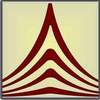 INSTITUTUL NAȚIONAL DE CERCETARE– DEZVOLTARE PENTRU TEHNOLOGII IZOTOPICE ȘI MOLECULAREStr. Donat, nr. 67-103, 400293, Cluj-Napoca, ROMÂNIATel.: +40-264-584037; Fax: +40-264-420042; GSM: +40-731-030060e-mail: itim@itim-cj.ro, web: http://www.itim-cj.ro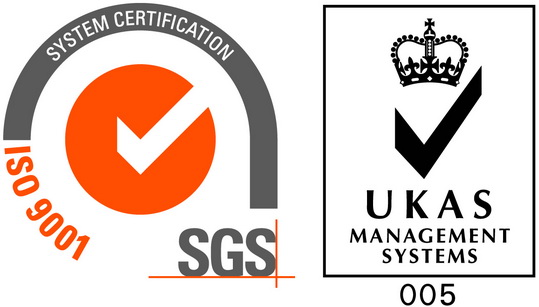 1. Cărți în edituri internaţionale recunoscute Web of Science în calitate de autor1. Cărți în edituri internaţionale recunoscute Web of Science în calitate de autor1. Cărți în edituri internaţionale recunoscute Web of Science în calitate de autor1. Cărți în edituri internaţionale recunoscute Web of Science în calitate de autorTitlul cărții/capitoluluiAutoriAn apariție/editura1.11.22. Capitole de cărți în edituri internaţionale recunoscute Web of Science în calitate de autor/Review-uri în reviste cotate ISI2. Capitole de cărți în edituri internaţionale recunoscute Web of Science în calitate de autor/Review-uri în reviste cotate ISI2. Capitole de cărți în edituri internaţionale recunoscute Web of Science în calitate de autor/Review-uri în reviste cotate ISI2. Capitole de cărți în edituri internaţionale recunoscute Web of Science în calitate de autor/Review-uri în reviste cotate ISI2.12.23. Cărți în edituri internaţionale recunoscute Web of Science în calitate de editor3. Cărți în edituri internaţionale recunoscute Web of Science în calitate de editor3. Cărți în edituri internaţionale recunoscute Web of Science în calitate de editor3. Cărți în edituri internaţionale recunoscute Web of Science în calitate de editor3.13.24. Cărți în edituri naţionale sau alte edituri internaționale în calitate de autor4. Cărți în edituri naţionale sau alte edituri internaționale în calitate de autor4. Cărți în edituri naţionale sau alte edituri internaționale în calitate de autor4. Cărți în edituri naţionale sau alte edituri internaționale în calitate de autor4.14.25. Capitole de cărți în edituri naţionale sau alte edituri internaționale în calitate de autor5. Capitole de cărți în edituri naţionale sau alte edituri internaționale în calitate de autor5. Capitole de cărți în edituri naţionale sau alte edituri internaționale în calitate de autor5. Capitole de cărți în edituri naţionale sau alte edituri internaționale în calitate de autor5.15.26. Lucrări în extenso (cel putin 3 pagini) publicate în Proceedings-uri indexate ISI6. Lucrări în extenso (cel putin 3 pagini) publicate în Proceedings-uri indexate ISI6. Lucrări în extenso (cel putin 3 pagini) publicate în Proceedings-uri indexate ISI6. Lucrări în extenso (cel putin 3 pagini) publicate în Proceedings-uri indexate ISI6.16.26. Brevete de invenție internaţionale acordate6. Brevete de invenție internaţionale acordate6. Brevete de invenție internaţionale acordate6. Brevete de invenție internaţionale acordate7.17.28. Brevete de invenție naţionale acordate8. Brevete de invenție naţionale acordate8. Brevete de invenție naţionale acordate8. Brevete de invenție naţionale acordate8.18.29. Director/Responsabil/Coordonator pentru programe/proiecte (de studii, formare continuă, educaţionale, de infrastructură) altele decât de CDI 9. Director/Responsabil/Coordonator pentru programe/proiecte (de studii, formare continuă, educaţionale, de infrastructură) altele decât de CDI 9. Director/Responsabil/Coordonator pentru programe/proiecte (de studii, formare continuă, educaţionale, de infrastructură) altele decât de CDI 9. Director/Responsabil/Coordonator pentru programe/proiecte (de studii, formare continuă, educaţionale, de infrastructură) altele decât de CDI 9.19.210. Director/Responsabil/ pentru proiecte de CDI în valoare de Vi euro câştigate la competiţii naţionale sau internaţionale (altele decât cele de la punctul 9). În cazul responsabililor se consideră doar suma corespunzătoare echipei coordonate10. Director/Responsabil/ pentru proiecte de CDI în valoare de Vi euro câştigate la competiţii naţionale sau internaţionale (altele decât cele de la punctul 9). În cazul responsabililor se consideră doar suma corespunzătoare echipei coordonate10. Director/Responsabil/ pentru proiecte de CDI în valoare de Vi euro câştigate la competiţii naţionale sau internaţionale (altele decât cele de la punctul 9). În cazul responsabililor se consideră doar suma corespunzătoare echipei coordonate10. Director/Responsabil/ pentru proiecte de CDI în valoare de Vi euro câştigate la competiţii naţionale sau internaţionale (altele decât cele de la punctul 9). În cazul responsabililor se consideră doar suma corespunzătoare echipei coordonate10.110.21. Articole ştiinţifice originale în extenso ca autor1. Articole ştiinţifice originale în extenso ca autor1. Articole ştiinţifice originale în extenso ca autor1. Articole ştiinţifice originale în extenso ca autor1. Articole ştiinţifice originale în extenso ca autorNr.Titlul articolului, revista, anul apariţiei, nr. de pagini Autorii articoluluiai (scorul de influență absolut conformwww.eigenfactor.org al revistei în care a fost publicat articolul i, corespunzător anului de publicare al articolului)*ai (scorul de influență absolut conformwww.eigenfactor.org al revistei în care a fost publicat articolul i, corespunzător anului de publicare al articolului)*1.11.22. Articole ştiinţifice originale în extenso ca prim autor sau autor corespondent2. Articole ştiinţifice originale în extenso ca prim autor sau autor corespondent2. Articole ştiinţifice originale în extenso ca prim autor sau autor corespondent2. Articole ştiinţifice originale în extenso ca prim autor sau autor corespondent2. Articole ştiinţifice originale în extenso ca prim autor sau autor corespondent2.12.21. Citări în reviste cu factor de impact sau în cărţi apărute în edituri recunoscute Web of Science. Nu se considera autocitările.1. Citări în reviste cu factor de impact sau în cărţi apărute în edituri recunoscute Web of Science. Nu se considera autocitările.1. Citări în reviste cu factor de impact sau în cărţi apărute în edituri recunoscute Web of Science. Nu se considera autocitările.1. Citări în reviste cu factor de impact sau în cărţi apărute în edituri recunoscute Web of Science. Nu se considera autocitările.1. Citări în reviste cu factor de impact sau în cărţi apărute în edituri recunoscute Web of Science. Nu se considera autocitările.Nr.Titlul articolului, revista, anul apariţiei, nr. de pagini Autorii articoluluiAutorii articoluluici numărul de citări ale articolului i.1.11.22Indicele HirschIndicele Hirschh = h = 1.1. Cărți sau capitole de carte internaționale pentru care candidatul este autor1.1. Cărți sau capitole de carte internaționale pentru care candidatul este autor1.1. Cărți sau capitole de carte internaționale pentru care candidatul este autor1.1. Cărți sau capitole de carte internaționale pentru care candidatul este autorNr.Titlul cărții/capitoluluiAutoriAn apariție/editura    Np(i) = numărul de pagini al cărţii/capitolului (i), n(i) = numărul de autori     Np(i) = numărul de pagini al cărţii/capitolului (i), n(i) = numărul de autori     Np(i) = numărul de pagini al cărţii/capitolului (i), n(i) = numărul de autori     Np(i) = numărul de pagini al cărţii/capitolului (i), n(i) = numărul de autori Nr.Titlul cărții/capitoluluiAutoriAn apariție/editura    Np(i) = numărul de pagini al cărţii/capitolului (i), n(i) = numărul de autori    Np(i) = numărul de pagini al cărţii/capitolului (i), n(i) = numărul de autori    Np(i) = numărul de pagini al cărţii/capitolului (i), n(i) = numărul de autori    Np(i) = numărul de pagini al cărţii/capitolului (i), n(i) = numărul de autori1.3. Cărți sau capitole de carte internaționale pentru care candidatul este editor1.3. Cărți sau capitole de carte internaționale pentru care candidatul este editor1.3. Cărți sau capitole de carte internaționale pentru care candidatul este editor1.3. Cărți sau capitole de carte internaționale pentru care candidatul este editorNr.Titlul cărții/capitoluluiAutoriAn apariție/editura    Np(i) = numărul de pagini al cărţii/capitolului (i), n(i) = numărul de editori    Np(i) = numărul de pagini al cărţii/capitolului (i), n(i) = numărul de editori    Np(i) = numărul de pagini al cărţii/capitolului (i), n(i) = numărul de editori    Np(i) = numărul de pagini al cărţii/capitolului (i), n(i) = numărul de editori1.4. Cărți sau capitole de carte naționale pentru care candidatul este editor 1.4. Cărți sau capitole de carte naționale pentru care candidatul este editor 1.4. Cărți sau capitole de carte naționale pentru care candidatul este editor 1.4. Cărți sau capitole de carte naționale pentru care candidatul este editor Nr.Titlul cărții/capitoluluiAutoriAn apariție/editura    Np(i) = numărul de pagini al cărţii/capitolului (i), n(i) = numărul de editori    Np(i) = numărul de pagini al cărţii/capitolului (i), n(i) = numărul de editori    Np(i) = numărul de pagini al cărţii/capitolului (i), n(i) = numărul de editori    Np(i) = numărul de pagini al cărţii/capitolului (i), n(i) = numărul de editori1.5. Manuale didactice/Monografii 1.5. Manuale didactice/Monografii 1.5. Manuale didactice/Monografii 1.5. Manuale didactice/Monografii Nr.Titlul AutoriAn apariție/editura    Np(i) = numărul de pagini, n(i) = numărul de autori    Np(i) = numărul de pagini, n(i) = numărul de autori    Np(i) = numărul de pagini, n(i) = numărul de autori    Np(i) = numărul de pagini, n(i) = numărul de autori1.6. Îndrumătoare de laborator/aplicații1.6. Îndrumătoare de laborator/aplicații1.6. Îndrumătoare de laborator/aplicații1.6. Îndrumătoare de laborator/aplicațiiNr.Titlul AutoriAn apariție/editura    Np(i) = numărul de pagini, n(i) = numărul de autori    Np(i) = numărul de pagini, n(i) = numărul de autori    Np(i) = numărul de pagini, n(i) = numărul de autori    Np(i) = numărul de pagini, n(i) = numărul de autori2.1. Articole în reviste cotate/indexate ISI în specificul postului scos la concurs.2.1. Articole în reviste cotate/indexate ISI în specificul postului scos la concurs.2.1. Articole în reviste cotate/indexate ISI în specificul postului scos la concurs.2.1. Articole în reviste cotate/indexate ISI în specificul postului scos la concurs.2.1. Articole în reviste cotate/indexate ISI în specificul postului scos la concurs.2.1. Articole în reviste cotate/indexate ISI în specificul postului scos la concurs.2.1. Articole în reviste cotate/indexate ISI în specificul postului scos la concurs.Nr.Titlul articolului, Revista, Anul publicăriiAutorii articoluluiAutorii articoluluiFi factor de impact (Pentru volume indexate ISI )Fi factor de impact (Pentru volume indexate ISI )(ni = numărul de autori)2.2. Articole în reviste/volume BDI în specificul postului scos la concurs.2.2. Articole în reviste/volume BDI în specificul postului scos la concurs.2.2. Articole în reviste/volume BDI în specificul postului scos la concurs.2.2. Articole în reviste/volume BDI în specificul postului scos la concurs.2.2. Articole în reviste/volume BDI în specificul postului scos la concurs.2.2. Articole în reviste/volume BDI în specificul postului scos la concurs.2.2. Articole în reviste/volume BDI în specificul postului scos la concurs.Nr.Titlul articolului, Revista, Anul publicăriiAutorii articoluluiAutorii articoluluimax 3 autori/manifestaremax 3 autori/manifestare(ni = numărul de autori)Minim 15 articole pentru profesor/CSI din care minim 10 în reviste cotate ISI Th.R., din care minim 5 cu Fi de min 0,5 și min 5 ca autor principal indiferent de FiMinim 15 articole pentru profesor/CSI din care minim 10 în reviste cotate ISI Th.R., din care minim 5 cu Fi de min 0,5 și min 5 ca autor principal indiferent de FiMinim 15 articole pentru profesor/CSI din care minim 10 în reviste cotate ISI Th.R., din care minim 5 cu Fi de min 0,5 și min 5 ca autor principal indiferent de FiMinim 15 articole pentru profesor/CSI din care minim 10 în reviste cotate ISI Th.R., din care minim 5 cu Fi de min 0,5 și min 5 ca autor principal indiferent de FiMinim 15 articole pentru profesor/CSI din care minim 10 în reviste cotate ISI Th.R., din care minim 5 cu Fi de min 0,5 și min 5 ca autor principal indiferent de FiMinim 15 articole pentru profesor/CSI din care minim 10 în reviste cotate ISI Th.R., din care minim 5 cu Fi de min 0,5 și min 5 ca autor principal indiferent de FiMinim 15 articole pentru profesor/CSI din care minim 10 în reviste cotate ISI Th.R., din care minim 5 cu Fi de min 0,5 și min 5 ca autor principal indiferent de FiMinim 10 articole pentru conferențiar/CSII din care minim 5 în reviste cotate ISI Th.R., din care minim 3 cu Fi de min 0,5 și min 2 ca autor principal indiferent de FiMinim 10 articole pentru conferențiar/CSII din care minim 5 în reviste cotate ISI Th.R., din care minim 3 cu Fi de min 0,5 și min 2 ca autor principal indiferent de FiMinim 10 articole pentru conferențiar/CSII din care minim 5 în reviste cotate ISI Th.R., din care minim 3 cu Fi de min 0,5 și min 2 ca autor principal indiferent de FiMinim 10 articole pentru conferențiar/CSII din care minim 5 în reviste cotate ISI Th.R., din care minim 3 cu Fi de min 0,5 și min 2 ca autor principal indiferent de FiMinim 10 articole pentru conferențiar/CSII din care minim 5 în reviste cotate ISI Th.R., din care minim 3 cu Fi de min 0,5 și min 2 ca autor principal indiferent de FiMinim 10 articole pentru conferențiar/CSII din care minim 5 în reviste cotate ISI Th.R., din care minim 3 cu Fi de min 0,5 și min 2 ca autor principal indiferent de FiMinim 10 articole pentru conferențiar/CSII din care minim 5 în reviste cotate ISI Th.R., din care minim 3 cu Fi de min 0,5 și min 2 ca autor principal indiferent de Fi2.3. Brevete de invenție acordate neindexate/indexate ISI Derwent Innovation Index2.3. Brevete de invenție acordate neindexate/indexate ISI Derwent Innovation Index2.3. Brevete de invenție acordate neindexate/indexate ISI Derwent Innovation Index2.3. Brevete de invenție acordate neindexate/indexate ISI Derwent Innovation Index2.3. Brevete de invenție acordate neindexate/indexate ISI Derwent Innovation Index2.3. Brevete de invenție acordate neindexate/indexate ISI Derwent Innovation Index2.3. Brevete de invenție acordate neindexate/indexate ISI Derwent Innovation IndexNr.Titlul brevetuluiTitlul brevetuluiAutoriAutoriNr. înregistrareNr. înregistrareInternaționaleInternaționaleInternaționaleInternaționaleInternaționaleInternaționaleInternaționale       ni = numărul de autori       ni = numărul de autori       ni = numărul de autori       ni = numărul de autori       ni = numărul de autori       ni = numărul de autori       ni = numărul de autoriNaționaleNaționaleNaționaleNaționaleNaționaleNaționaleNaționale       ni = numărul de autori       ni = numărul de autori       ni = numărul de autori       ni = numărul de autori       ni = numărul de autori       ni = numărul de autori       ni = numărul de autori2.4. Granturi /proiecte, câștigate prin competiție2.4. Granturi /proiecte, câștigate prin competiție2.4. Granturi /proiecte, câștigate prin competiție2.4. Granturi /proiecte, câștigate prin competiție2.4. Granturi /proiecte, câștigate prin competiție2.4. Granturi /proiecte, câștigate prin competiție2.4. Granturi /proiecte, câștigate prin competițieDirector/ responsabilDirector/ responsabilDirector/ responsabilDirector/ responsabilDirector/ responsabilDirector/ responsabilDirector/ responsabilInternaționaleInternaționaleInternaționaleInternaționaleInternaționaleInternaționaleInternaționale       ni = numărul ani de desfasurare       ni = numărul ani de desfasurare       ni = numărul ani de desfasurare       ni = numărul ani de desfasurare       ni = numărul ani de desfasurare       ni = numărul ani de desfasurare       ni = numărul ani de desfasurareNaționaleNaționaleNaționaleNaționaleNaționaleNaționaleNaționale       ni = numărul ani de desfasurare       ni = numărul ani de desfasurare       ni = numărul ani de desfasurare       ni = numărul ani de desfasurare       ni = numărul ani de desfasurare       ni = numărul ani de desfasurare       ni = numărul ani de desfasurareMembru în echipaMembru în echipaMembru în echipaMembru în echipaMembru în echipaMembru în echipaMembru în echipaInternaționaleInternaționaleInternaționaleInternaționaleInternaționaleInternaționaleInternaționale       ni = numărul ani de desfăşurare       ni = numărul ani de desfăşurare       ni = numărul ani de desfăşurare       ni = numărul ani de desfăşurare       ni = numărul ani de desfăşurare       ni = numărul ani de desfăşurare       ni = numărul ani de desfăşurareNaționaleNaționaleNaționaleNaționaleNaționaleNaționaleNaționale       ni = numărul ani de desfăşurare       ni = numărul ani de desfăşurare       ni = numărul ani de desfăşurare       ni = numărul ani de desfăşurare       ni = numărul ani de desfăşurare       ni = numărul ani de desfăşurare       ni = numărul ani de desfăşurare3.1 Citări în reviste ISI şi BDI (lucrare, comunicare, carte, teza de doctorat, brevet)- se exclud autocitările tuturor autorilor -3.1 Citări în reviste ISI şi BDI (lucrare, comunicare, carte, teza de doctorat, brevet)- se exclud autocitările tuturor autorilor -3.1 Citări în reviste ISI şi BDI (lucrare, comunicare, carte, teza de doctorat, brevet)- se exclud autocitările tuturor autorilor -3.1. Citări în reviste ISI3.1. Citări în reviste ISI3.1. Citări în reviste ISIReferinţa bibliografică a publicaţiei care citează lucrarea candidatuluiLucrarea 1Lucrarea 1Lucrarea 11.1.2.2.Lucrarea 2 etcLucrarea 2 etcLucrarea 2 etc1.1.A3.1 = 5/nr autori pentru FI ˂0,5; 10/nr. autori pentru 0,5˂FI˂1; 15/nr. autori pentru 1˂FI˂2; 20/nr. autori pentru 2˂FI˂5; 30/nr. autori pentru FI>5A3.1 = 5/nr autori pentru FI ˂0,5; 10/nr. autori pentru 0,5˂FI˂1; 15/nr. autori pentru 1˂FI˂2; 20/nr. autori pentru 2˂FI˂5; 30/nr. autori pentru FI>5A3.1 = 5/nr autori pentru FI ˂0,5; 10/nr. autori pentru 0,5˂FI˂1; 15/nr. autori pentru 1˂FI˂2; 20/nr. autori pentru 2˂FI˂5; 30/nr. autori pentru FI>53.2. Citări în reviste BDI3.2. Citări în reviste BDI3.2. Citări în reviste BDIReferinţa bibliografică a publicaţiei care citează lucrarea candidatuluiLucrarea 1Lucrarea 1Lucrarea 11.1.2.2.Lucrarea 2 etc.Lucrarea 2 etc.Lucrarea 2 etc.1.1.A3.2= 3/ nr autoriA3.2= 3/ nr autoriA3.2= 3/ nr autori3.3. Prezentări invitate în plenul unor activități naționale și internaționale și profesor invitat (exclusiv ERASMUS)3.3. Prezentări invitate în plenul unor activități naționale și internaționale și profesor invitat (exclusiv ERASMUS)3.3. Prezentări invitate în plenul unor activități naționale și internaționale și profesor invitat (exclusiv ERASMUS)Nr.Titlul prezentării, manifestarea Titlul prezentării, manifestarea A3.3 = 8 manifestări internaționale, 4 manifestări naționale, 8 profesor invitatA3.3 = 8 manifestări internaționale, 4 manifestări naționale, 8 profesor invitatA3.3 = 8 manifestări internaționale, 4 manifestări naționale, 8 profesor invitat3.4. Membru în colective de redacție sau comitete științifice ale revistelor și manifestărilor științifice, organizator de manifestări șțiințifice / Recenzor pentru reviste și manifestări naționale și internaționale 3.4. Membru în colective de redacție sau comitete științifice ale revistelor și manifestărilor științifice, organizator de manifestări șțiințifice / Recenzor pentru reviste și manifestări naționale și internaționale 3.4. Membru în colective de redacție sau comitete științifice ale revistelor și manifestărilor științifice, organizator de manifestări șțiințifice / Recenzor pentru reviste și manifestări naționale și internaționale ISIISIISINr.Revista științifică / manifestarea științificăRevista științifică / manifestarea științificăA3.4.1 = 12 editor/chairman, 8 membru, 5 recenzorA3.4.1 = 12 editor/chairman, 8 membru, 5 recenzorA3.4.1 = 12 editor/chairman, 8 membru, 5 recenzorBDIBDIBDINr.Revista științifică / manifestarea științificăRevista științifică / manifestarea științificăA3.4.2 = 10 editor/chairman, 5 membru, 3 recenzorA3.4.2 = 10 editor/chairman, 5 membru, 3 recenzorA3.4.2 = 10 editor/chairman, 5 membru, 3 recenzorNaționale și internaționale neindexateNaționale și internaționale neindexateNaționale și internaționale neindexateNr.Revista științifică / manifestarea științificăRevista științifică / manifestarea științificăA3.4.3 = 5 editor/chairman, 3 membru, 2 recenzorA3.4.3 = 5 editor/chairman, 3 membru, 2 recenzorA3.4.3 = 5 editor/chairman, 3 membru, 2 recenzor3.5.Expert evaluare Proiecte de cercetare3.5.Expert evaluare Proiecte de cercetare3.5.Expert evaluare Proiecte de cercetareProiecte internaţionaleProiecte internaţionaleProiecte internaţionale    n = nr. contracte de evaluare    n = nr. contracte de evaluare    n = nr. contracte de evaluareProiecte naţionaleProiecte naţionaleProiecte naţionale    n = nr. contracte de evaluare    n = nr. contracte de evaluare    n = nr. contracte de evaluare3.6. Premii (nu se considera premierea articolelor)3.6. Premii (nu se considera premierea articolelor)3.6. Premii (nu se considera premierea articolelor)Academia Română, 						A3.6.1 = 50Academia Română, 						A3.6.1 = 50Academia Română, 						A3.6.1 = 50ASAS, AOSR, academii de ramură și CNCSIS, 		A3.6.2= 20ASAS, AOSR, academii de ramură și CNCSIS, 		A3.6.2= 20ASAS, AOSR, academii de ramură și CNCSIS, 		A3.6.2= 20Premii internaționale, 					A3.6.3 = 10Premii internaționale, 					A3.6.3 = 10Premii internaționale, 					A3.6.3 = 10Premii naționale, 						A3.6.4 = 5Premii naționale, 						A3.6.4 = 5Premii naționale, 						A3.6.4 = 53.7. Membru în academii, organizaţii, asociaţii profesionale de prestigiu, naţionale sau internaţionale, apartenenţă la organizaţii din domeniul educaţiei şi cercetării 3.7. Membru în academii, organizaţii, asociaţii profesionale de prestigiu, naţionale sau internaţionale, apartenenţă la organizaţii din domeniul educaţiei şi cercetării 3.7. Membru în academii, organizaţii, asociaţii profesionale de prestigiu, naţionale sau internaţionale, apartenenţă la organizaţii din domeniul educaţiei şi cercetării Academia Română, A3.7.1 = 50Academia Română, A3.7.1 = 50Academia Română, A3.7.1 = 50ASAS, AOSR, academii de ramură și CNCSIS, 		A3.7.1 = 10ASAS, AOSR, academii de ramură și CNCSIS, 		A3.7.1 = 10ASAS, AOSR, academii de ramură și CNCSIS, 		A3.7.1 = 10Conducere asociaţii profesionale internaţionale, 		A3.7.2 = 15Conducere asociaţii profesionale internaţionale, 		A3.7.2 = 15Conducere asociaţii profesionale internaţionale, 		A3.7.2 = 15Conducere asociaţii profesionale naţionale, 		A3.7.3 = 5 Conducere asociaţii profesionale naţionale, 		A3.7.3 = 5 Conducere asociaţii profesionale naţionale, 		A3.7.3 = 5 Asociaţii profesionale internaţionale, 			A3.7.4 = 5Asociaţii profesionale internaţionale, 			A3.7.4 = 5Asociaţii profesionale internaţionale, 			A3.7.4 = 5Asociaţii profesionale naţionale 				A3.7.5 = 2Asociaţii profesionale naţionale 				A3.7.5 = 2Asociaţii profesionale naţionale 				A3.7.5 = 2Organizaţii în domeniul educaţiei şi cercetării conducere, A3.7.6 = 10Organizaţii în domeniul educaţiei şi cercetării conducere, A3.7.6 = 10Organizaţii în domeniul educaţiei şi cercetării conducere, A3.7.6 = 10Organizaţii în domeniul educaţiei şi cercetării membru, 	A3.7.7 = 2Organizaţii în domeniul educaţiei şi cercetării membru, 	A3.7.7 = 2Organizaţii în domeniul educaţiei şi cercetării membru, 	A3.7.7 = 2Articole în reviste cotate ISI publicate în calitate de autor principalArticole în reviste cotate ISI publicate în calitate de autor principalArticole în reviste cotate ISI publicate în calitate de autor principalArticole în reviste cotate ISI publicate în calitate de autor principalNr.Titlul articolului, revista, anul apariției, nr. de paginiAutoriFi (factor de impact)1.11.2Articole în reviste cotate ISI în care candidatul nu este autor principalArticole în reviste cotate ISI în care candidatul nu este autor principalArticole în reviste cotate ISI în care candidatul nu este autor principalArticole în reviste cotate ISI în care candidatul nu este autor principalNr.Titlul articolului, revista, anul apariției, nr. de paginiAutoriFi (factor de impact)2.12.2Brevete naționaleBrevete naționaleBrevete naționaleBrevete naționaleNr.Titlul brevetului, autori, alte informații relevanteTitlul brevetului, autori, alte informații relevanteTitlul brevetului, autori, alte informații relevante3.13.2FIC3 = NBnat		NBnat = numărul de brevete naționaleFIC3 = NBnat		NBnat = numărul de brevete naționaleFIC3 = NBnat		NBnat = numărul de brevete naționaleFIC3 = NBnat		NBnat = numărul de brevete naționaleBrevete internaționaleBrevete internaționaleBrevete internaționaleBrevete internaționaleNr.Titlul brevetului, autori, alte informații relevanteTitlul brevetului, autori, alte informații relevanteTitlul brevetului, autori, alte informații relevante4.14.2FIC4 = 3NBint		NBint = numărul de brevete internaționaleFIC4 = 3NBint		NBint = numărul de brevete internaționaleFIC4 = 3NBint		NBint = numărul de brevete internaționaleFIC4 = 3NBint		NBint = numărul de brevete internaționaleArticole în reviste situate în top 25% (zona roşie) în calitate de autor principalArticole în reviste situate în top 25% (zona roşie) în calitate de autor principalArticole în reviste situate în top 25% (zona roşie) în calitate de autor principalNr.Titlul articolului, revista, anul apariției, nr. de paginiAutori5.15.2Contracte CDI cu valoarea minimă echivalentă cu 10 000 EUROContracte CDI cu valoarea minimă echivalentă cu 10 000 EUROContracte CDI cu valoarea minimă echivalentă cu 10 000 EURONr.ProiectDirector/responsabil de proiect6.16.2Citări în baza SCOPUS – se exclud autocitărileCitări în baza SCOPUS – se exclud autocitărileCitări în baza SCOPUS – se exclud autocitărileNr.Titlul articolului, revista, anul apariției.Autori7.17.2Articole în reviste cotate ISI publicate în calitate de autor principalArticole în reviste cotate ISI publicate în calitate de autor principalArticole în reviste cotate ISI publicate în calitate de autor principalArticole în reviste cotate ISI publicate în calitate de autor principalNr.Titlul articolului, revista, anul apariției, nr. de paginiAutoriFi (factor de impact)1.11.2Articole în reviste cotate ISI în care candidatul nu este autor principalArticole în reviste cotate ISI în care candidatul nu este autor principalArticole în reviste cotate ISI în care candidatul nu este autor principalArticole în reviste cotate ISI în care candidatul nu este autor principalNr.Titlul articolului, revista, anul apariției, nr. de paginiAutoriFi (factor de impact)2.12.2Brevete naționaleBrevete naționaleBrevete naționaleBrevete naționaleNr.Titlul brevetului, autori, alte informații relevanteTitlul brevetului, autori, alte informații relevanteTitlul brevetului, autori, alte informații relevante3.13.2FIC3 = NBnat		NBnat = numărul de brevete naționaleFIC3 = NBnat		NBnat = numărul de brevete naționaleFIC3 = NBnat		NBnat = numărul de brevete naționaleFIC3 = NBnat		NBnat = numărul de brevete naționaleBrevete internaționaleBrevete internaționaleBrevete internaționaleBrevete internaționaleNr.Titlul brevetului, autori, alte informații relevanteTitlul brevetului, autori, alte informații relevanteTitlul brevetului, autori, alte informații relevante4.14.2FIC4 = 3NBint		NBint = numărul de brevete internaționaleFIC4 = 3NBint		NBint = numărul de brevete internaționaleFIC4 = 3NBint		NBint = numărul de brevete internaționaleFIC4 = 3NBint		NBint = numărul de brevete internaționaleCitări în baza SCOPUS sau ISI Web of Science– se exclud autocitărileCitări în baza SCOPUS sau ISI Web of Science– se exclud autocitărileCitări în baza SCOPUS sau ISI Web of Science– se exclud autocitărileNr.Titlul articolului, revista, anul apariției.Autori5.15.2Articole în reviste cotate ISI pentru care candidatul este autor principal *)Articole în reviste cotate ISI pentru care candidatul este autor principal *)Articole în reviste cotate ISI pentru care candidatul este autor principal *)Articole în reviste cotate ISI pentru care candidatul este autor principal *)Articole în reviste cotate ISI pentru care candidatul este autor principal *)Articole în reviste cotate ISI pentru care candidatul este autor principal *)Articole în reviste cotate ISI pentru care candidatul este autor principal *)Nr.Titlul articolului, Revista, Anul publicăriiAutorii articoluluiAutorii articolului („Article influence score” al articolului i) („Article influence score” al articolului i)c(i) = nr. de citări Articole în reviste cotate ISI pentru care candidatul este contributor **) Articole în reviste cotate ISI pentru care candidatul este contributor **) Articole în reviste cotate ISI pentru care candidatul este contributor **) Articole în reviste cotate ISI pentru care candidatul este contributor **) Articole în reviste cotate ISI pentru care candidatul este contributor **) Articole în reviste cotate ISI pentru care candidatul este contributor **) Articole în reviste cotate ISI pentru care candidatul este contributor **)Nr.Titlul articolului, Revista, Anul publicăriiAutorii articoluluiAutorii articolului („Article influence score” al articolului i) („Article influence score” al articolului i)c(i) = nr. de citări Articole în reviste indexate BDI, ca autor principal Articole în reviste indexate BDI, ca autor principal Articole în reviste indexate BDI, ca autor principal Articole în reviste indexate BDI, ca autor principal Articole în reviste indexate BDI, ca autor principal Articole în reviste indexate BDI, ca autor principal Articole în reviste indexate BDI, ca autor principalNr.Titlul articolului, revista, anulTitlul articolului, revista, anulAutoriAutoriArticole în reviste indexate BDI, ca și contributorArticole în reviste indexate BDI, ca și contributorArticole în reviste indexate BDI, ca și contributorArticole în reviste indexate BDI, ca și contributorArticole în reviste indexate BDI, ca și contributorArticole în reviste indexate BDI, ca și contributorArticole în reviste indexate BDI, ca și contributorNr.Titlul articolului, revista, anulTitlul articolului, revista, anulAutoriAutori Cărți la edituri internaționale de prestigiu ****) Cărți la edituri internaționale de prestigiu ****) Cărți la edituri internaționale de prestigiu ****) Cărți la edituri internaționale de prestigiu ****) Cărți la edituri internaționale de prestigiu ****) Cărți la edituri internaționale de prestigiu ****) Cărți la edituri internaționale de prestigiu ****)NrTitlul cărțiiTitlul cărțiiAutorii Autorii An apariție/edituraAn apariție/editura	;	n(i) = nr. autori ai cărţii (i)	;	n(i) = nr. autori ai cărţii (i)	;	n(i) = nr. autori ai cărţii (i)	;	n(i) = nr. autori ai cărţii (i)	;	n(i) = nr. autori ai cărţii (i)	;	n(i) = nr. autori ai cărţii (i)	;	n(i) = nr. autori ai cărţii (i) Cărți la alte edituri internaționale Cărți la alte edituri internaționale Cărți la alte edituri internaționale Cărți la alte edituri internaționale Cărți la alte edituri internaționale Cărți la alte edituri internaționale Cărți la alte edituri internaționaleNrTitlul cărțiiTitlul cărțiiAutorii Autorii An apariție/edituraAn apariție/editura	;	n(i) = nr. autori ai cărţii (i)	;	n(i) = nr. autori ai cărţii (i)	;	n(i) = nr. autori ai cărţii (i)	;	n(i) = nr. autori ai cărţii (i)	;	n(i) = nr. autori ai cărţii (i)	;	n(i) = nr. autori ai cărţii (i)	;	n(i) = nr. autori ai cărţii (i) Cărți la Editura Academiei Române Cărți la Editura Academiei Române Cărți la Editura Academiei Române Cărți la Editura Academiei Române Cărți la Editura Academiei Române Cărți la Editura Academiei Române Cărți la Editura Academiei RomâneNrTitlul cărțiiTitlul cărțiiAutorii Autorii An apariție/edituraAn apariție/editura	;	n(i) = nr. autori ai cărţii (i)	;	n(i) = nr. autori ai cărţii (i)	;	n(i) = nr. autori ai cărţii (i)	;	n(i) = nr. autori ai cărţii (i)	;	n(i) = nr. autori ai cărţii (i)	;	n(i) = nr. autori ai cărţii (i)	;	n(i) = nr. autori ai cărţii (i) Cărți la edituri universitare Cărți la edituri universitare Cărți la edituri universitare Cărți la edituri universitare Cărți la edituri universitare Cărți la edituri universitare Cărți la edituri universitareNrTitlul cărțiiTitlul cărțiiAutorii Autorii An apariție/edituraAn apariție/editura	;	n(i) = nr. autori ai cărţii (i)	;	n(i) = nr. autori ai cărţii (i)	;	n(i) = nr. autori ai cărţii (i)	;	n(i) = nr. autori ai cărţii (i)	;	n(i) = nr. autori ai cărţii (i)	;	n(i) = nr. autori ai cărţii (i)	;	n(i) = nr. autori ai cărţii (i) Cărți la alte edituri din țară Cărți la alte edituri din țară Cărți la alte edituri din țară Cărți la alte edituri din țară Cărți la alte edituri din țară Cărți la alte edituri din țară Cărți la alte edituri din țarăNrTitlul cărțiiTitlul cărțiiAutorii Autorii An apariție/edituraAn apariție/editura	;	n(i) = nr. autori ai cărţii (i)	;	n(i) = nr. autori ai cărţii (i)	;	n(i) = nr. autori ai cărţii (i)	;	n(i) = nr. autori ai cărţii (i)	;	n(i) = nr. autori ai cărţii (i)	;	n(i) = nr. autori ai cărţii (i)	;	n(i) = nr. autori ai cărţii (i)Capitole în volume la edituri internaționale de prestigiu ****)Capitole în volume la edituri internaționale de prestigiu ****)Capitole în volume la edituri internaționale de prestigiu ****)Capitole în volume la edituri internaționale de prestigiu ****)NrTitlul capitoluluiAutorii An apariție/editura	;	n(i) = nr. autori ai capitolului (i)	;	n(i) = nr. autori ai capitolului (i)	;	n(i) = nr. autori ai capitolului (i)	;	n(i) = nr. autori ai capitolului (i) Capitole în volume la alte edituri internaționale Capitole în volume la alte edituri internaționale Capitole în volume la alte edituri internaționale Capitole în volume la alte edituri internaționaleNrTitlul cărții/capitoluluiAutorii An apariție/editura	;	n(i) = nr. autori ai capitolului (i)	;	n(i) = nr. autori ai capitolului (i)	;	n(i) = nr. autori ai capitolului (i)	;	n(i) = nr. autori ai capitolului (i) Capitole în cărți/volume la edituri naționale Capitole în cărți/volume la edituri naționale Capitole în cărți/volume la edituri naționale Capitole în cărți/volume la edituri naționaleNrTitlul cărții/capitoluluiAutorii An apariție/editura	;	n(i) = nr. autori ai capitolului (i)	;	n(i) = nr. autori ai capitolului (i)	;	n(i) = nr. autori ai capitolului (i)	;	n(i) = nr. autori ai capitolului (i) Editor/redactor/coordonator cărți la edituri internaționale de prestigiu ****) Editor/redactor/coordonator cărți la edituri internaționale de prestigiu ****) Editor/redactor/coordonator cărți la edituri internaționale de prestigiu ****) Editor/redactor/coordonator cărți la edituri internaționale de prestigiu ****)NrTitlul cărții/capitoluluiAutorii An apariție/editura	;	n (i) = nr. editori/redactori/coordonatori ai cărtii (i)	;	n (i) = nr. editori/redactori/coordonatori ai cărtii (i)	;	n (i) = nr. editori/redactori/coordonatori ai cărtii (i)	;	n (i) = nr. editori/redactori/coordonatori ai cărtii (i)Editor/redactor/coordonator cărți la alte edituri internaționaleEditor/redactor/coordonator cărți la alte edituri internaționaleEditor/redactor/coordonator cărți la alte edituri internaționaleEditor/redactor/coordonator cărți la alte edituri internaționaleNrTitlul cărții/capitoluluiAutorii An apariție/editura	;	n (i) = nr. editori/redactori/coordonatori ai cărtii (i)	;	n (i) = nr. editori/redactori/coordonatori ai cărtii (i)	;	n (i) = nr. editori/redactori/coordonatori ai cărtii (i)	;	n (i) = nr. editori/redactori/coordonatori ai cărtii (i) Editor/redactor/coordonatr cărți la edituri naționale  Editor/redactor/coordonatr cărți la edituri naționale  Editor/redactor/coordonatr cărți la edituri naționale  Editor/redactor/coordonatr cărți la edituri naționale NrTitlul cărții/capitoluluiAutorii An apariție/editura	;	n (i) = nr. editori/redactori/coordonatori ai cărtii (i)	;	n (i) = nr. editori/redactori/coordonatori ai cărtii (i)	;	n (i) = nr. editori/redactori/coordonatori ai cărtii (i)	;	n (i) = nr. editori/redactori/coordonatori ai cărtii (i)Σ1-2 = P1 + P2		Σ 1-15 = P1 + P2….+ P15Σ1-2 = P1 + P2		Σ 1-15 = P1 + P2….+ P15Σ1-2 = P1 + P2		Σ 1-15 = P1 + P2….+ P15Σ1-2 = P1 + P2		Σ 1-15 = P1 + P2….+ P15Aportul personal la propunerea şi realizarea/coordonarea activităţii de Cercetare – DezvoltareAportul personal la propunerea şi realizarea/coordonarea activităţii de Cercetare – DezvoltareAportul personal la propunerea şi realizarea/coordonarea activităţii de Cercetare – DezvoltareAportul personal la propunerea şi realizarea/coordonarea activităţii de Cercetare – DezvoltareAportul personal la propunerea şi realizarea/coordonarea activităţii de Cercetare – DezvoltareAportul personal la propunerea şi realizarea/coordonarea activităţii de Cercetare – DezvoltareAportul personal la propunerea şi realizarea/coordonarea activităţii de Cercetare – DezvoltareAportul personal la propunerea şi realizarea/coordonarea activităţii de Cercetare – DezvoltareI.1. Propuneri proiecte de cercetare la competiţii internaţionale / naţionale în calitate de director sau responsabil de proiectI.1. Propuneri proiecte de cercetare la competiţii internaţionale / naţionale în calitate de director sau responsabil de proiectI.1. Propuneri proiecte de cercetare la competiţii internaţionale / naţionale în calitate de director sau responsabil de proiectI.1. Propuneri proiecte de cercetare la competiţii internaţionale / naţionale în calitate de director sau responsabil de proiectI.1. Propuneri proiecte de cercetare la competiţii internaţionale / naţionale în calitate de director sau responsabil de proiectI.1. Propuneri proiecte de cercetare la competiţii internaţionale / naţionale în calitate de director sau responsabil de proiectI.1. Propuneri proiecte de cercetare la competiţii internaţionale / naţionale în calitate de director sau responsabil de proiectI.1. Propuneri proiecte de cercetare la competiţii internaţionale / naţionale în calitate de director sau responsabil de proiectCompetiţieTitlul proiectuluiTitlul proiectuluiValoareValoareParteneriParteneriPunctajCompetiţieTitlul proiectuluiTitlul proiectuluiTotalINCDTIMParteneriParteneriPunctajI.2. Proiecte de cercetare internaţionale / naţionale câştigate în competiţii în calitate de director sau responsabil de proiectI.2. Proiecte de cercetare internaţionale / naţionale câştigate în competiţii în calitate de director sau responsabil de proiectI.2. Proiecte de cercetare internaţionale / naţionale câştigate în competiţii în calitate de director sau responsabil de proiectI.2. Proiecte de cercetare internaţionale / naţionale câştigate în competiţii în calitate de director sau responsabil de proiectI.2. Proiecte de cercetare internaţionale / naţionale câştigate în competiţii în calitate de director sau responsabil de proiectI.2. Proiecte de cercetare internaţionale / naţionale câştigate în competiţii în calitate de director sau responsabil de proiectI.2. Proiecte de cercetare internaţionale / naţionale câştigate în competiţii în calitate de director sau responsabil de proiectI.2. Proiecte de cercetare internaţionale / naţionale câştigate în competiţii în calitate de director sau responsabil de proiectCompetiţieTitlul proiectuluiTitlul proiectuluiValoareValoareParteneriParteneriAlte mențiuniCompetiţieTitlul proiectuluiTitlul proiectuluiTotalINCDTIMParteneriParteneriAlte mențiuniI.3. Participarea la proiecte de cercetare internaţionale / naţionale (Nu se va completa pentru candidatii CS1, CS2)I.3. Participarea la proiecte de cercetare internaţionale / naţionale (Nu se va completa pentru candidatii CS1, CS2)I.3. Participarea la proiecte de cercetare internaţionale / naţionale (Nu se va completa pentru candidatii CS1, CS2)I.3. Participarea la proiecte de cercetare internaţionale / naţionale (Nu se va completa pentru candidatii CS1, CS2)I.3. Participarea la proiecte de cercetare internaţionale / naţionale (Nu se va completa pentru candidatii CS1, CS2)I.3. Participarea la proiecte de cercetare internaţionale / naţionale (Nu se va completa pentru candidatii CS1, CS2)I.3. Participarea la proiecte de cercetare internaţionale / naţionale (Nu se va completa pentru candidatii CS1, CS2)I.3. Participarea la proiecte de cercetare internaţionale / naţionale (Nu se va completa pentru candidatii CS1, CS2)CompetiţieTitlul proiectuluiTitlul proiectuluiAportul personal/RezultateAportul personal/RezultateAportul personal/RezultateAportul personal/RezultateAportul personal/RezultateMax. 100 cuvinteMax. 100 cuvinteMax. 100 cuvinteMax. 100 cuvinteMax. 100 cuvinteI.4. Coordonare / participare la execuţia de contracte economice extrabugetare (Pentru candidatii CS1, CS2 se va completa doar coordonarea)I.4. Coordonare / participare la execuţia de contracte economice extrabugetare (Pentru candidatii CS1, CS2 se va completa doar coordonarea)I.4. Coordonare / participare la execuţia de contracte economice extrabugetare (Pentru candidatii CS1, CS2 se va completa doar coordonarea)I.4. Coordonare / participare la execuţia de contracte economice extrabugetare (Pentru candidatii CS1, CS2 se va completa doar coordonarea)I.4. Coordonare / participare la execuţia de contracte economice extrabugetare (Pentru candidatii CS1, CS2 se va completa doar coordonarea)I.4. Coordonare / participare la execuţia de contracte economice extrabugetare (Pentru candidatii CS1, CS2 se va completa doar coordonarea)I.4. Coordonare / participare la execuţia de contracte economice extrabugetare (Pentru candidatii CS1, CS2 se va completa doar coordonarea)I.4. Coordonare / participare la execuţia de contracte economice extrabugetare (Pentru candidatii CS1, CS2 se va completa doar coordonarea)Beneficiar/ ActivitateBeneficiar/ ActivitateBeneficiar/ ActivitateValoareRolul în cadrul contractuluiRolul în cadrul contractuluiAlte menţiuniAlte menţiuniMax. 100 cuvinteMax. 100 cuvinteI.5. Iniţierea / consolidarea unei direcţii de cercetare ştiinţifică specifice INCDTIM (criteriu obligatoriu pentru candidații la CSI)I.5. Iniţierea / consolidarea unei direcţii de cercetare ştiinţifică specifice INCDTIM (criteriu obligatoriu pentru candidații la CSI)I.5. Iniţierea / consolidarea unei direcţii de cercetare ştiinţifică specifice INCDTIM (criteriu obligatoriu pentru candidații la CSI)I.5. Iniţierea / consolidarea unei direcţii de cercetare ştiinţifică specifice INCDTIM (criteriu obligatoriu pentru candidații la CSI)I.5. Iniţierea / consolidarea unei direcţii de cercetare ştiinţifică specifice INCDTIM (criteriu obligatoriu pentru candidații la CSI)I.5. Iniţierea / consolidarea unei direcţii de cercetare ştiinţifică specifice INCDTIM (criteriu obligatoriu pentru candidații la CSI)I.5. Iniţierea / consolidarea unei direcţii de cercetare ştiinţifică specifice INCDTIM (criteriu obligatoriu pentru candidații la CSI)I.5. Iniţierea / consolidarea unei direcţii de cercetare ştiinţifică specifice INCDTIM (criteriu obligatoriu pentru candidații la CSI)Direcţie Iniţiată/DezvoltatăDirecţie Iniţiată/DezvoltatăDemonstrată prin (Max. 1000 cuvinte):publicaţii, cercetători formaţi, proiecte de cercetare,altele pe care candidatul le consideră necesare.Demonstrată prin (Max. 1000 cuvinte):publicaţii, cercetători formaţi, proiecte de cercetare,altele pe care candidatul le consideră necesare.Demonstrată prin (Max. 1000 cuvinte):publicaţii, cercetători formaţi, proiecte de cercetare,altele pe care candidatul le consideră necesare.Demonstrată prin (Max. 1000 cuvinte):publicaţii, cercetători formaţi, proiecte de cercetare,altele pe care candidatul le consideră necesare.Demonstrată prin (Max. 1000 cuvinte):publicaţii, cercetători formaţi, proiecte de cercetare,altele pe care candidatul le consideră necesare.Demonstrată prin (Max. 1000 cuvinte):publicaţii, cercetători formaţi, proiecte de cercetare,altele pe care candidatul le consideră necesare.Rezultatele obţinute în activitatea de C – D: metode şi tehnologii, aparatură, echipamente/produse, participare la manifestări ştiintifice, … etc.Rezultatele obţinute în activitatea de C – D: metode şi tehnologii, aparatură, echipamente/produse, participare la manifestări ştiintifice, … etc.MetodeLista + fişa asociată (max 5)TehnologiiLista + fişa asociată (max 5)Echipamente / produse (inclusiv software)Lista + fişa asociată (max 5)Participări la conferințe naționale/internaționale Internaţionale 	- Nr.Participări la conferințe naționale/internaționale Naţionale	- Nr.Alte informații relevanteLista + scurta descriere (max 100 cuvinte pentru fiecare)Prestigiul ştiinţific intern şi internaţional și perfecţionarea profesionalăPrestigiul ştiinţific intern şi internaţional și perfecţionarea profesionalăPremii ştiinţifice naţionale sau internaţionaleListaLecții / prezentări invitate și/sau prezentări orale la manifestări știintifice internaţionaleListaCitări (se exclud autocitările) ale articolelor / brevetelor conform ISI Thompson sau/și SCOPUSNr.Membru în colectivul editorial al unei reviste din străinătate/ţarăListaMembru în Comisii de doctoratNr.Stagii de specializare și/sau cursuri absolviteListaResponsabilităţi în organizarea unor manifestări ştiinţificeLista + tip de responsabilitateAlte informatii pe care candidatul le considera relevanteCondiții minimale Condiții minimale Condiții minimale Condiții minimale Condiții minimale Condiții minimale Nr. Crt.IndicatoriCondiții CS Condiții CS IIICondiții CS IICondiții CS I1.Activitatea didactică/ profesională Să îndeplinească condițiile minimale pentru acordarea titlului de doctor cu calificativul „bine” (cum laude) solicitate de către școala doctorală la care este înscris.A ≥ 0.33A ≥ 1A ≥ 22.Activitatea de cercetareSă îndeplinească condițiile minimale pentru acordarea titlului de doctor cu calificativul „bine” (cum laude) solicitate de către școala doctorală la care este înscris.I ≥ 0.67I ≥ 2I ≥ 42.Activitatea de cercetareSă îndeplinească condițiile minimale pentru acordarea titlului de doctor cu calificativul „bine” (cum laude) solicitate de către școala doctorală la care este înscris.P ≥ 0.67P ≥ 2P ≥ 43.Recunoașterea și impactul activitățiiSă îndeplinească condițiile minimale pentru acordarea titlului de doctor cu calificativul „bine” (cum laude) solicitate de către școala doctorală la care este înscris.C ≥ 6.67C ≥ 20 C ≥ 40 3.Recunoașterea și impactul activitățiiSă îndeplinească condițiile minimale pentru acordarea titlului de doctor cu calificativul „bine” (cum laude) solicitate de către școala doctorală la care este înscris.h ≥ 2h ≥ 5 h ≥ 10TOTAL A = A+ I/2 + P/2 + C/20 +h/5TOTAL A = A+ I/2 + P/2 + C/20 +h/5Să îndeplinească condițiile minimale pentru acordarea titlului de doctor cu calificativul „bine” (cum laude) solicitate de către școala doctorală la care este înscris.T ≥ 1.67T ≥ 5T ≥ 12Condiții minimaleCondiții minimaleCondiții minimaleCondiții minimaleCondiții minimaleCondiții minimaleNr. Crt.IndicatoriCondiții CS Condiții CS IIICondiții CS IICondiții CS I1.Activitatea de cercetare (A2)Să îndeplinească condițiile minimale pentru acordarea titlului de doctor cu calificativul „bine” (cum laude) solicitate de către școala doctorală la care este înscrisMinim 3 articole din care minim 2 în reviste cotate ISI, din care minim 1 cu Fi de min 0,5 și min 1 ca autor principal indiferent de FiMinim 10 articole din care minim 5 în reviste cotate ISI, din care minim 3 cu Fi de min 0,5 și min 2 ca autor principal indiferent de FiMinim 15 articole din care minim 10 în reviste cotate ISI, din care minim 5 cu Fi de min 0,5 și min 5 ca autor principal indiferent de Fi1.Activitatea de cercetare (A2)Să îndeplinească condițiile minimale pentru acordarea titlului de doctor cu calificativul „bine” (cum laude) solicitate de către școala doctorală la care este înscrisA2 ≥ 63,33A2 ≥ 190A2 ≥ 3802.Recunoașterea și impactul activității (A3)Să îndeplinească condițiile minimale pentru acordarea titlului de doctor cu calificativul „bine” (cum laude) solicitate de către școala doctorală la care este înscrisA3 ≥ 20A3 ≥ 60A3 ≥ 1203Total A = A1 + A2Să îndeplinească condițiile minimale pentru acordarea titlului de doctor cu calificativul „bine” (cum laude) solicitate de către școala doctorală la care este înscrisA ≥ 83,33A ≥ 250A ≥ 500Condiții minimale Condiții minimale Condiții minimale Condiții minimale Condiții minimale Condiții minimale Nr. Crt.IndicatoriCondiții CSCondiții CS IIICondiții CS IICondiții CS I1.NTOP – Nr. total de articole în reviste ISI situate în top 25% (zona roşie)Să îndeplinească condițiile minimale pentru acordarea titlului de doctor cu calificativul „bine” (cum laude) solicitate de către școala doctorală la care este înscrisNTOP ≥ 1NTOP ≥ 2NTOP ≥ 42.NP – Nr. articole în reviste ISI la care candidatul este autor principalSă îndeplinească condițiile minimale pentru acordarea titlului de doctor cu calificativul „bine” (cum laude) solicitate de către școala doctorală la care este înscrisNP ≥ 3NP ≥ 10NP ≥ 203.FIC – Factor de impact cumulatSă îndeplinească condițiile minimale pentru acordarea titlului de doctor cu calificativul „bine” (cum laude) solicitate de către școala doctorală la care este înscrisFIC ≥ 5FIC ≥ 15FIC ≥ 304.NC – Număr total de cităriSă îndeplinească condițiile minimale pentru acordarea titlului de doctor cu calificativul „bine” (cum laude) solicitate de către școala doctorală la care este înscrisNC ≥ 17NC ≥ 50NC ≥ 1205NCO - Număr total de contracte de cercetare în valoare minima echivalentă cu 10 000 EUROSă îndeplinească condițiile minimale pentru acordarea titlului de doctor cu calificativul „bine” (cum laude) solicitate de către școala doctorală la care este înscris-NCO ≥ 1(director/responsabil)NCO ≥ 1(director)Condiții minimale Condiții minimale Condiții minimale Condiții minimale Condiții minimale Condiții minimale Nr. Crt.IndicatoriCondiții CSCondiții CS IIICondiții CS IICondiții CS I1.NT – Nr. total de articole în reviste ISI Să îndeplinească condițiile minimale pentru acordarea titlului de doctor cu calificativul „bine” (cum laude) solicitate de către școala doctorală la care este înscrisNT ≥ 5NT ≥ 15NT ≥ 252.NP – Nr. articole în reviste ISI la care candidatul este autor principalSă îndeplinească condițiile minimale pentru acordarea titlului de doctor cu calificativul „bine” (cum laude) solicitate de către școala doctorală la care este înscrisNP ≥ 2Minim o lucrare publicată într-o revistă cu Fi ≥ 1NP ≥ 6 Minim 4 lucrări publicate în reviste cu Fi ≥ 1NP ≥ 10Minim 6 lucrări publicate în reviste cu Fi ≥ 13.FIC – Factor de impact cumulatSă îndeplinească condițiile minimale pentru acordarea titlului de doctor cu calificativul „bine” (cum laude) solicitate de către școala doctorală la care este înscrisFIC ≥ 4FIC ≥ 12FIC ≥ 204.NC – Număr total de citări SCOPUS sau WOS excluzând autocitărileSă îndeplinească condițiile minimale pentru acordarea titlului de doctor cu calificativul „bine” (cum laude) solicitate de către școala doctorală la care este înscrisNC ≥ 20NC ≥ 60NC ≥ 100Condiții minimale Condiții minimale Condiții minimale Condiții minimale Condiții minimale Condiții minimale Nr. Crt.CategoriaCategoriaCategoriaCategoriaCategoriaNr. Crt.IndicatoriCondiții CSCondiții CS IIICondiții CS IICondiții CS I1.Recunoașterea internaționalăΣ(1-2) – suma punctajelor la criteriile 1 și 2Să îndeplinească condițiile minimale pentru acordarea titlului de doctor cu calificativul „bine” (cum laude) solicitate de către școala doctorală la care este înscrisΣ(1-2)  ≥ 36,67Σ(1-2) ≥ 110Σ(1-2)  ≥ 1802.Performanța totală Σ(1-15) – suma totală a punctajelor la criteriile de la 1 la 15Să îndeplinească condițiile minimale pentru acordarea titlului de doctor cu calificativul „bine” (cum laude) solicitate de către școala doctorală la care este înscrisΣ(1-15)  ≥ 60Σ(1-15)  ≥ 180Σ(1-15)  ≥ 300